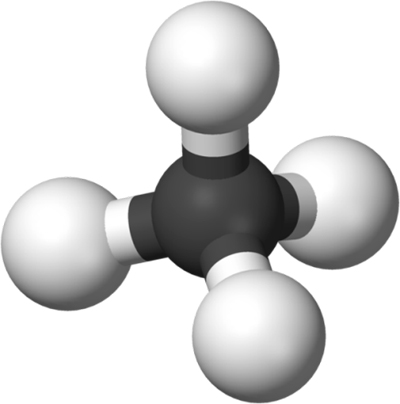 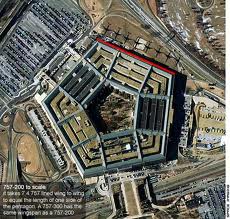 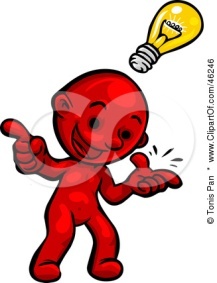  هل تستطعين تحويلي من العضو الخامس في عائلة الالكانات الى العضو الخامس في عائلة الالكينات و الالكاينات ؟؟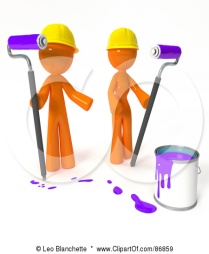    معلمة المادة : نورة العتيبي المطلوبالعضو الخامس في عائلة الالكاناتالعضو الخامس في عائلة الالكيناتالعضو الخامس في عائلة الالكايناتالصيغة الجزيئيةالصيغة البنائية